Agenda ItemsApproved Meeting Minutes 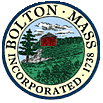 Bolton Parks & Recreation CommissionMeeting MinutesDate:April 13, 2021Time/Location7:00 p.m.   Zoom Meeting                                    Commissioners Present: Ed Sterling, Lauren Cilley, Greg Kabachinski, Lauren LaRosaGuests: Larry Cedrone, Mike Gorr, Pete Rogers, Edward Ford, Peter MurphyNext Meeting:Tuesday, May 11, 2021Agenda ItemAction1.Approve Minutes from March 9th, Meeting Minutes were approved Approved Unanimously2.Field and Event RequestsTripleplay pay for using fields – we request payment of $5k for Spring season less $800 for their field maintenance, $3k for the summer season, $3K for the Fall season. So moved to charge those fees, approved by vote.Triple Play may use all fields when not in use by BYB. Primary field is Babe Ruth field, 3 days during the week, 2 on weekend.Girls Lacrosse pay for using fields– 4 teams, 430-7 Tues, 1 hr Thurs, 8-11 Saturdays. Starts first week of April ends beginning of June. Teams composed of girls from 3 NRSD towns. $300 fee for the season. Horse Ring Field to be used.Imago School, Theater Performance, Town Beach, 5/3-5/8 – we have to confirm with boy scouts if ok, needs to have 3 porta potty and not exceed over 150 people, selling tickets.  Must have parking attendant, must have BPD for traffic.  Will approve based on conditionsEdward Ford/Clinton, Grad Party, Town Common, 6/5, 50 people, $50/pr hour-2-6pm, No loud music, no alcohol, take away their own trashEric Bettez, Boy Scouts, overnight camp out, Sheep Field, May 1-2, 25 peopleYvette Monstad, Art Fair, Town Common, 10/2 & 10/3, not to exceed 150 people at one time, needs parking attendant.Joan Finger, WBN meeting, Town Common, May 13th & June 10th, 25 people, wants wifi but we don’t have it, Ed suggested Verizon Jet pack Approved UnanimouslyApproved UnanimouslyApproved Unanimously based on conditionsApproved UnanimouslyApproved UnanimouslyApproved UnanimouslyApproved Unanimously3.BYB new Cage - Mike Gorr described the expansion of the current batting cages. Cautioned BYB that they need Cons Comm approval, they need to submit an RDA to get clearance to work in resource area. Approved Unanimously4. Updates from Commissioners:Discuss Spring & Summer Programs - Very quick sign-up for child art, adult art starting to fill up. 15 for Basketball. No interest in knitting yet. Linda Herbison reports swimming sign-up has been slow. Unibank is handling all payments online only.Discuss Facebook postings - Lauren Cilley will work with Tara Basta to continue Facebook announcements. Lauren Cilley’s last official meetingDiscuss Summer Concert Plans - Agreed to hold them in July on Sundays.  Start after the 4th of July. Crocodile Music was very popular. See if we can get them again. Cultural Council provided $750 for a performance.  Need to purchase a performance license.Discussion on Forbush Field overflow parking. Ed Sterling described a plan to use the area beyond the gate for overflow parking. He is trying to find out who holds the key to the padlock. Soccer team adult leaders would be responsible to open the gate when needed, and close it after the games.Selectmen will discuss and vote on their concurrence to demolish the Persons Park cottage and garage on April 15th	5.Items for next agendaProgram updatesSummer ConcertEvent Approvals6.Next Meeting:  May, 11, 2021, Tuesday, 7:00 pmInitialsESLCGKLLCommissionerE. SterlingL. CilleyG. KabachinskiL. LaRosa